Charlotte's Web Site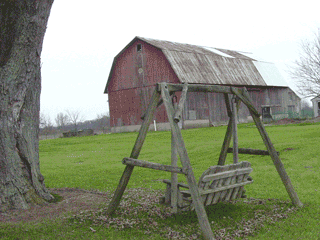 123 Main StreetBrighton MI 48116Friday, August 20, 2010Dear Friends and Clients,Welcome to Charlotte's Website. Our Farm Fresh approach has been profitable this year. This Quarterly Report product sales and our new product releases. Sincerely,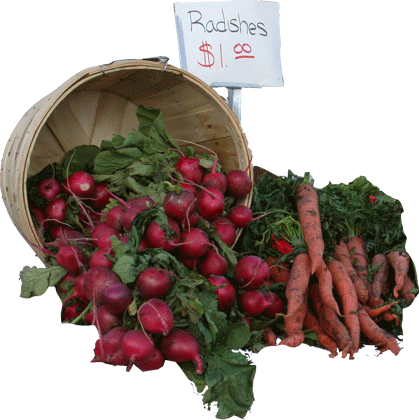 ElizabethProducts In StockApples, Fruit, 25Bananas, Fruit, 12Kiwi, Fruit, 14Peppers, Veggie, 50Tomato, Fruit, 10RomaBetter BoySample HeadingLorem ipsum dolor sit amet, consectetur adipisicing elit, sed do eiusmod tempor incididunt ut labore et dolore magna aliqua. Ut enim ad minim veniam, quis nostrud exercitation ullamco laboris nisi ut aliquip ex ea commodo consequat. Duis aute irure dolor in reprehenderit in voluptate velit esse cillum dolore eu fugiat nulla pariatur. Excepteur sint occaecat cupidatat non proident, sunt in culpa qui officia deserunt mollit anim id est laborum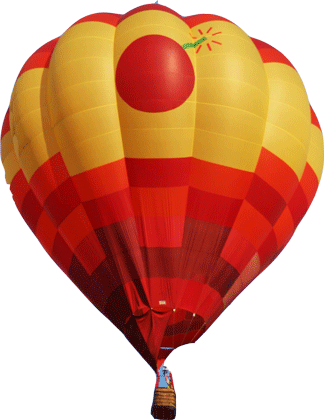 Sample HeadingLorem ipsum dolor sit amet, consectetur adipisicing elit, sed do eiusmod tempor incididunt ut labore et dolore magna aliqua. Ut enim ad minim veniam, quis nostrud exercitation ullamco laboris nisi ut aliquip ex ea commodo consequat. Duis aute irure dolor in reprehenderit in voluptate velit esse cillum dolore eu fugiat nulla pariatur. Excepteur sint occaecat cupidatat non proident, sunt in culpa qui officia deserunt mollit anim id est laborum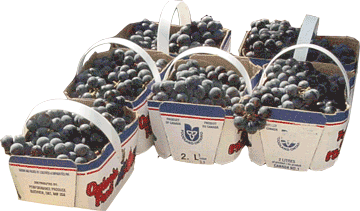 